СОВЕТ ДЕПУТАТОВ МУНИЦИПАЛЬНОГО ОБРАЗОВАНИЯШЛИССЕЛЬБУРГСКОЕ ГОРОДСКОЕ ПОСЕЛЕНИЕКИРОВСКОГО МУНИЦИПАЛЬНОГО РАЙОНАЛЕНИНГРАДСКОЙ ОБЛАСТИТРЕТЬЕГО СОЗЫВАРЕШЕНИЕот 19.10.2017 № 177О внесении изменений и дополнений в решение Совета депутатов муниципального образования Шлиссельбургское городское поселение Кировского муниципального района Ленинградской области от 15 декабря 2016 года № 140 «О бюджете муниципального образования Шлиссельбургское городское поселение Кировского муниципального района Ленинградской области на 2017 год» с изменениями и дополнениями от 27 февраля 2017 года № 158, от 16 мая 2017 года № 161, от 12 июня 2017 года № 167 и от 17 августа 2017 года № 175В соответствии со статьей 184.1 Бюджетного кодекса Российской Федерации Совет депутатовРЕШИЛ:Внести изменения и дополнения  в решение Совета депутатов муниципального образования Шлиссельбургское городское поселение Кировского муниципального района Ленинградской области от 15 декабря 2016 года № 140 «О бюджете муниципального образования Шлиссельбургское городское поселение Кировского муниципального района Ленинградской области  на 2017 год»:1. Изложить пункт 1 статьи 1 в следующей редакции:«1.  Утвердить основные характеристики бюджета муниципального образования Шлиссельбургское городское поселение Кировского муниципального района Ленинградской области (далее – местный бюджет) на 2017 год:прогнозируемый общий объем доходов местного бюджета в сумме 141 638,2 тысяч рублей;общий объем расходов местного бюджета в сумме 171 237,0 тысяч рублей;прогнозируемый дефицит местного бюджета в сумме 29 598,8 тысяч рублей».2.  Приложение 2 «Прогнозируемые поступления доходов в бюджет муниципального образования Шлиссельбургское городское поселение Кировского муниципального района Ленинградской области на 2017 год» изложить в новой редакции.3. Приложение 6 «Распределение бюджетных ассигнований по разделам и подразделам, целевым статьям и видам расходов (муниципальным программам) классификации расходов местного бюджета на 2017 год» изложить в новой редакции.6.  Приложение 7 «Распределение бюджетных ассигнований по разделам и подразделам  классификации расходов местного бюджета на 2017 год» изложить в новой редакции.7.  Приложение 8 «Ведомственная структура расходов бюджета муниципального образования Шлиссельбургское городское поселение Кировского муниципального района Ленинградской области  на 2017 год» изложить в новой редакции.8.  Приложение 10 «Перечень муниципальных целевых программ, финансируемых за счет средств бюджета муниципального образования Шлиссельбургское городское поселение Кировского муниципального района Ленинградской области  на 2017 год» изложить в новой редакции.9.  Настоящее решение вступает в силу с момента подписания.Председательпостоянной ревизионной комиссии						    Р.И. ГороховИсточники внутреннего финансирования дефицитабюджета муниципального образованияШлиссельбургское городское поселениеКировского муниципального района Ленинградской областина 2017 годПрогнозируемые поступления доходов в бюджет муниципального образования Шлиссельбургское городское поселение Кировского муниципального района Ленинградской области на 2017 год (тыс. руб.)Распределение бюджетных ассигнованийпо разделам и подразделам, целевым статьям, видам расходов(муниципальным программам)классификации расходов местного бюджета на 2017 годРаспределение бюджетных ассигнований по разделам и подразделам классификации   расходов бюджетов на 2017 годВЕДОМСТВЕННАЯ СТРУКТУРАрасходов бюджета муниципального образования Шлиссельбургское городское поселение Кировского муниципального района Ленинградской области на 2017 годПеречень муниципальных целевых программ, финансируемых за счет средств бюджета муниципального образования Шлиссельбургское городское поселение Кировского муниципального района Ленинградской области на 2017 год УТВЕРЖДЕНЫ                                                                                                      решением Совета депутатов МО Город Шлиссельбургот 19.10.2017 № 177(Приложение 1)   КОДНаименованиеНаименованиеНаименованиеСумма (тыс. руб.)000 01 05 00 00 13 0000 000Изменение остатков средств на счетах по учету средств бюджетаИзменение остатков средств на счетах по учету средств бюджетаИзменение остатков средств на счетах по учету средств бюджета29598,8000 01 00  00 00 00 0000 000 Всего источников внутреннего финансирования дефицита бюджетаВсего источников внутреннего финансирования дефицита бюджетаВсего источников внутреннего финансирования дефицита бюджета29598,8УТВЕРЖДЕНЫ     решением Совета депутатов МО Город Шлиссельбургот 19.10.2017 № 177 (Приложение 2)   УТВЕРЖДЕНЫ     решением Совета депутатов МО Город Шлиссельбургот 19.10.2017 № 177 (Приложение 2)   УТВЕРЖДЕНЫ     решением Совета депутатов МО Город Шлиссельбургот 19.10.2017 № 177 (Приложение 2)   Код бюджетной классификацииКод бюджетной классификацииНаименование доходаНаименование доходаНаименование доходаСуммаСумма000 1 00 00000 00 0000 000000 1 00 00000 00 0000 000ДОХОДЫДОХОДЫДОХОДЫ88 491,188 491,1000 1 01 00000 00 0000 000000 1 01 00000 00 0000 000НАЛОГ НА ПРИБЫЛЬ, ДОХОДЫНАЛОГ НА ПРИБЫЛЬ, ДОХОДЫНАЛОГ НА ПРИБЫЛЬ, ДОХОДЫ28 906,028 906,0000 1 01 02000 01 0000 110000 1 01 02000 01 0000 110Налог на доходы  физических лицНалог на доходы  физических лицНалог на доходы  физических лиц28 906,028 906,0000 1 03 00000 00 0000 000000 1 03 00000 00 0000 000НАЛОГИ НА ТОВАРЫ (РАБОТЫ, УСЛУГИ), РЕАЛИЗУЕМЫЕ НА ТЕРРИТОРИИ РФНАЛОГИ НА ТОВАРЫ (РАБОТЫ, УСЛУГИ), РЕАЛИЗУЕМЫЕ НА ТЕРРИТОРИИ РФНАЛОГИ НА ТОВАРЫ (РАБОТЫ, УСЛУГИ), РЕАЛИЗУЕМЫЕ НА ТЕРРИТОРИИ РФ1 507,01 507,0000 1 03 02000 01 0000 110000 1 03 02000 01 0000 110Акцизы по подакцизным товарам (продукции), производимым на территории РФАкцизы по подакцизным товарам (продукции), производимым на территории РФАкцизы по подакцизным товарам (продукции), производимым на территории РФ1 507,01 507,0000 1 06 00000 00 0000 000000 1 06 00000 00 0000 000НАЛОГИ НА ИМУЩЕСТВОНАЛОГИ НА ИМУЩЕСТВОНАЛОГИ НА ИМУЩЕСТВО20 322,020 322,0000 1 06 01000 00 0000 110000 1 06 01000 00 0000 110Налог на имущество физических лицНалог на имущество физических лицНалог на имущество физических лиц2 502,02 502,0000 1 06 06000 00 0000 110000 1 06 06000 00 0000 110Земельный налогЗемельный налогЗемельный налог17 820,017 820,0000 1 08 00000 00 0000 000000 1 08 00000 00 0000 000ГОСУДАРСТВЕННАЯ ПОШЛИНАГОСУДАРСТВЕННАЯ ПОШЛИНАГОСУДАРСТВЕННАЯ ПОШЛИНА60,060,0000 1 08 04000 01 0000 110000 1 08 04000 01 0000 110Государственная пошлина за совершение нотариальных действий (за исключением действий, совершаемых консульскими учреждениями Российской Федерации)Государственная пошлина за совершение нотариальных действий (за исключением действий, совершаемых консульскими учреждениями Российской Федерации)Государственная пошлина за совершение нотариальных действий (за исключением действий, совершаемых консульскими учреждениями Российской Федерации)60,060,0000 1 11 00000 00 0000 000000 1 11 00000 00 0000 000ДОХОДЫ ОТ ИСПОЛЬЗОВАНИЯ  ИМУЩЕСТВА, НАХОДЯЩЕГОСЯ В ГОСУДАРСТВЕННОЙ И МУНИЦИПАЛЬНОЙ СОБСТВЕННОСТИДОХОДЫ ОТ ИСПОЛЬЗОВАНИЯ  ИМУЩЕСТВА, НАХОДЯЩЕГОСЯ В ГОСУДАРСТВЕННОЙ И МУНИЦИПАЛЬНОЙ СОБСТВЕННОСТИДОХОДЫ ОТ ИСПОЛЬЗОВАНИЯ  ИМУЩЕСТВА, НАХОДЯЩЕГОСЯ В ГОСУДАРСТВЕННОЙ И МУНИЦИПАЛЬНОЙ СОБСТВЕННОСТИ16458,016458,0000 1 11 05000 00 0000 120000 1 11 05000 00 0000 120Доходы, получаемые в виде арендной либо иной платы за передачу в возмездное пользование государственного и муниципального имущества (за исключением имущества автономных учреждений, а также имущества государственных и муниципальных унитарных предприятий, в том числе казенных)Доходы, получаемые в виде арендной либо иной платы за передачу в возмездное пользование государственного и муниципального имущества (за исключением имущества автономных учреждений, а также имущества государственных и муниципальных унитарных предприятий, в том числе казенных)Доходы, получаемые в виде арендной либо иной платы за передачу в возмездное пользование государственного и муниципального имущества (за исключением имущества автономных учреждений, а также имущества государственных и муниципальных унитарных предприятий, в том числе казенных)11558,011558,0000 1 11 05010 00 0000 120000 1 11 05010 00 0000 120Доходы, получаемые в виде арендной платы за земельные участки, государственная собственность на которые не разграничена, а также средства от продажи права на заключение договоров аренды указанных земельных участковДоходы, получаемые в виде арендной платы за земельные участки, государственная собственность на которые не разграничена, а также средства от продажи права на заключение договоров аренды указанных земельных участковДоходы, получаемые в виде арендной платы за земельные участки, государственная собственность на которые не разграничена, а также средства от продажи права на заключение договоров аренды указанных земельных участков9558,09558,0000 1 11 05030 00 0000 120000 1 11 05030 00 0000 120Доходы от сдачи в аренду имущества, находящегося  в оперативном управлении органов  государственной  власти, органов МСУ, государственных   внебюджетных фондов и созданных ими  учреждений (за исключением имущества бюджетных и автономных учреждений)Доходы от сдачи в аренду имущества, находящегося  в оперативном управлении органов  государственной  власти, органов МСУ, государственных   внебюджетных фондов и созданных ими  учреждений (за исключением имущества бюджетных и автономных учреждений)Доходы от сдачи в аренду имущества, находящегося  в оперативном управлении органов  государственной  власти, органов МСУ, государственных   внебюджетных фондов и созданных ими  учреждений (за исключением имущества бюджетных и автономных учреждений)500,0500,0000 1 11 05070 00 0000 120000 1 11 05070 00 0000 120Доходы от сдачи в аренду имущества, составляющего государственную (муниципальную) казну (за исключением земельных участков)Доходы от сдачи в аренду имущества, составляющего государственную (муниципальную) казну (за исключением земельных участков)Доходы от сдачи в аренду имущества, составляющего государственную (муниципальную) казну (за исключением земельных участков)1 500,01 500,0000 1 11 09000 00 0000 120000 1 11 09000 00 0000 120Прочие доходы от использования имущества и прав, находящихся в государственной и муниципальной собственности (за исключением имущества бюджетных и  автономных учреждений, а также имущества государственных и муниципальных унитарных предприятий, в том числе казенных)Прочие доходы от использования имущества и прав, находящихся в государственной и муниципальной собственности (за исключением имущества бюджетных и  автономных учреждений, а также имущества государственных и муниципальных унитарных предприятий, в том числе казенных)Прочие доходы от использования имущества и прав, находящихся в государственной и муниципальной собственности (за исключением имущества бюджетных и  автономных учреждений, а также имущества государственных и муниципальных унитарных предприятий, в том числе казенных)4 900,004 900,00000 1 11 09040 00 0000 120000 1 11 09040 00 0000 120Прочие поступления от использования имущества, находящегося в государственной и муниципальной собственности (за исключением имущества бюджетных и автономных учреждений, а также имущества государственных и муниципальных унитарных предприятий, в том числе казенных)Прочие поступления от использования имущества, находящегося в государственной и муниципальной собственности (за исключением имущества бюджетных и автономных учреждений, а также имущества государственных и муниципальных унитарных предприятий, в том числе казенных)Прочие поступления от использования имущества, находящегося в государственной и муниципальной собственности (за исключением имущества бюджетных и автономных учреждений, а также имущества государственных и муниципальных унитарных предприятий, в том числе казенных)4 900,04 900,0000 1 13 00000 00 0000 000000 1 13 00000 00 0000 000ДОХОДЫ ОТ ОКАЗАНИЯ ПЛАТНЫХ УСЛУГ (РАБОТ) И  КОМПЕНСАЦИИ ЗАТРАТ ГОСУДАРСТВАДОХОДЫ ОТ ОКАЗАНИЯ ПЛАТНЫХ УСЛУГ (РАБОТ) И  КОМПЕНСАЦИИ ЗАТРАТ ГОСУДАРСТВАДОХОДЫ ОТ ОКАЗАНИЯ ПЛАТНЫХ УСЛУГ (РАБОТ) И  КОМПЕНСАЦИИ ЗАТРАТ ГОСУДАРСТВА14845,614845,6000 1 13 01000 00 0000 130000 1 13 01000 00 0000 130Доходы от оказания платных услуг (работ)Доходы от оказания платных услуг (работ)Доходы от оказания платных услуг (работ)14845,614845,6000 1 14 00000 00 0000 000000 1 14 00000 00 0000 000ДОХОДЫ ОТ ПРОДАЖИ МАТЕРИАЛЬНЫХ И НЕМАТЕРИАЛЬНЫХ АКТИВОВДОХОДЫ ОТ ПРОДАЖИ МАТЕРИАЛЬНЫХ И НЕМАТЕРИАЛЬНЫХ АКТИВОВДОХОДЫ ОТ ПРОДАЖИ МАТЕРИАЛЬНЫХ И НЕМАТЕРИАЛЬНЫХ АКТИВОВ6092,56092,5000 1 14 02052 13 0000 410000 1 14 02052 13 0000 410Доходы  от реализации имущества, находящегося в оперативном управлении учреждений, находящихся в ведении органов управления городских поселений (за исключением имущества муниципальных бюджетных и автономных учреждений),  в части реализации основных средств по указанному имуществуДоходы  от реализации имущества, находящегося в оперативном управлении учреждений, находящихся в ведении органов управления городских поселений (за исключением имущества муниципальных бюджетных и автономных учреждений),  в части реализации основных средств по указанному имуществуДоходы  от реализации имущества, находящегося в оперативном управлении учреждений, находящихся в ведении органов управления городских поселений (за исключением имущества муниципальных бюджетных и автономных учреждений),  в части реализации основных средств по указанному имуществу2000,02000,0000 1 14 02053 13 0000 410000 1 14 02053 13 0000 410Доходы от реализации иного имущества, находящегося в собственности городских поселений (за исключением имущества муниципальных бюджетных и автономных учреждений, а также имущества муниципальных унитарных предприятий, в том числе казенных), в части реализации основных средств по указанному имуществуДоходы от реализации иного имущества, находящегося в собственности городских поселений (за исключением имущества муниципальных бюджетных и автономных учреждений, а также имущества муниципальных унитарных предприятий, в том числе казенных), в части реализации основных средств по указанному имуществуДоходы от реализации иного имущества, находящегося в собственности городских поселений (за исключением имущества муниципальных бюджетных и автономных учреждений, а также имущества муниципальных унитарных предприятий, в том числе казенных), в части реализации основных средств по указанному имуществу2 000,02 000,0000 1 14 06013 13 0000 430000 1 14 06013 13 0000 430Доходы от продажи земельных участков, государственная собственность на которые не разграничена и которые расположены в границах городских поселенийДоходы от продажи земельных участков, государственная собственность на которые не разграничена и которые расположены в границах городских поселенийДоходы от продажи земельных участков, государственная собственность на которые не разграничена и которые расположены в границах городских поселений2092,52092,5000 1 16 00000 00 0000 000000 1 16 00000 00 0000 000ШТРАФЫ, САНКЦИИ, ВОЗМЕЩЕНИЕ УЩЕРБАШТРАФЫ, САНКЦИИ, ВОЗМЕЩЕНИЕ УЩЕРБАШТРАФЫ, САНКЦИИ, ВОЗМЕЩЕНИЕ УЩЕРБА100,0100,0000 1 16 90000 00 0000 140000 1 16 90000 00 0000 140Прочие поступления от денежных взысканий (штрафов) и иных сумм в возмещение ущербаПрочие поступления от денежных взысканий (штрафов) и иных сумм в возмещение ущербаПрочие поступления от денежных взысканий (штрафов) и иных сумм в возмещение ущерба100,0100,0000 1 17 00000 00 0000 180000 1 17 00000 00 0000 180ПРОЧИЕ НЕНАЛОГОВЫЕ ДОХОДЫПРОЧИЕ НЕНАЛОГОВЫЕ ДОХОДЫПРОЧИЕ НЕНАЛОГОВЫЕ ДОХОДЫ200,0200,0000 1 17 05000 00 0000 180000 1 17 05000 00 0000 180Прочие неналоговые доходы Прочие неналоговые доходы Прочие неналоговые доходы 200,0200,0000 2 00 00000 00 0000 000000 2 00 00000 00 0000 000БЕЗВОЗМЕЗДНЫЕ ПОСТУПЛЕНИЯБЕЗВОЗМЕЗДНЫЕ ПОСТУПЛЕНИЯБЕЗВОЗМЕЗДНЫЕ ПОСТУПЛЕНИЯ53 147,153 147,1ВСЕГО ДОХОДОВВСЕГО ДОХОДОВВСЕГО ДОХОДОВ141 638,2141 638,2УТВЕРЖДЕНО     решением Совета депутатов МО Город Шлиссельбургот 19.10.2017 № 177 (Приложение 6)   УТВЕРЖДЕНО     решением Совета депутатов МО Город Шлиссельбургот 19.10.2017 № 177 (Приложение 6)   НаименованиеРЗПРЦСРВРСумма (тыс. руб.)НаименованиеРЗПРЦСРВРСумма (тыс. руб.)Общегосударственные вопросы010026 132,9Функционирование законодательных (представительных) органов государственной власти и представительных органов муниципальных образований01000103155,3Непрограммные расходы муниципального образования0100010398 0 00 00000155,3Межбюджетные трансферты0100010398 1 00 00000155,3Межбюджетные трансферты бюджетам муниципальных районов из бюджетов поселений на осуществление передаваемых полномочий контрольно-счетных органов поселений по осуществлению внешнего муниципального финансового контроля0100010398 1 09 96090155,3Межбюджетные трансферты0100010398 1 09 96090500155,3Функционирование Правительства Российской Федерации, высших исполнительных органов государственной власти субъектов Российской Федерации, местных администраций0100010419 050,7Обеспечение деятельности органов местного самоуправления 0100010467 0 00 0000018 806,4Обеспечение деятельности аппаратов органов местного самоуправления 0100010467 4 00 0000015 604,9Расходы на выплаты по оплате труда работников органов местного самоуправления 0100010467 4 09 0021012 484,9Расходы на выплаты персоналу в целях обеспечения выполнения функций государственными (муниципальными) органами, казенными учреждениями, органами управления государственными внебюджетными фондами0100010467 4 09 0021010012 484,9Расходы на обеспечение функций органов местного самоуправления0100010467 4 09 002303 120,0Иные выплаты персоналу государственных (муниципальных) органов, за исключением фонда оплаты труда0100010467 4 09 0023010015,0Закупка товаров, работ и услуг для обеспечения государственных (муниципальных) нужд0100010467 4 09 002302002 615,0Иные бюджетные ассигнования0100010467 4 09 00230800490,0Обеспечение выполнения органами местного самоуправления отдельных государственных полномочий Ленинградской области 0100010467 9 00 00000598,5Осуществление отдельных государственных полномочий Ленинградской области в сфере административных правоотношений 0100010467 9 09 71340598,5Расходы на выплаты персоналу в целях обеспечения выполнения функций государственными (муниципальными) органами, казенными учреждениями, органами управления государственными внебюджетными фондами0100010467 9 09 71340100589,0Закупка товаров, работ и услуг для обеспечения государственных (муниципальных) нужд0100010467 9 09 713402009,5Обеспечение выполнения органами местного самоуправления отдельных государственных полномочий Ленинградской области 0100010467 9 00 00000586,5Осуществление отдельных государственных полномочий Ленинградской области  в сфере профилактики безнадзорности и правонарушений несовершеннолетних 0100010467 9 09 71330586,5Расходы на выплаты персоналу в целях обеспечения выполнения функций государственными (муниципальными) органами, казенными учреждениями, органами управления государственными внебюджетными фондами0100010467 9 09 71330100577,0Закупка товаров, работ и услуг для обеспечения государственных (муниципальных) нужд0100010467 9 09 713302009,5Обеспечение деятельности главы местной администрации0100010467 5 00 000002 016,5Расходы на выплаты по оплате труда работников органов местного самоуправления 0100010467 5 09 002102 016,5Расходы на выплаты персоналу в целях обеспечения выполнения функций государственными (муниципальными) органами, казенными учреждениями, органами управления государственными внебюджетными фондами0100010467 5 09 002101002 016,5Непрограммные расходы муниципального образования0100010498 0 00 00000244,3Межбюджетные трансферты0100010498 1 00 00000244,3Межбюджетные трансферты бюджетам муниципальных районов из бюджетов поселений на организацию и осуществление мероприятий по ГО и ЧС0100010498 1 09 96060244,3Межбюджетные трансферты0100010498 1 09 96060500244,3Межбюджетные трансферты0100010498 9 09 961300,0Межбюджетные трансферты на осуществление части полномочий по организации в границах поселения теплоснабжения населения в пределах полномочий, установленных законодательством Российской Федерации0100010498 9 09 961305000,0Обеспечение деятельности финансовых, налоговых и таможенных органов и органов (финансово-бюджетного) надзора010001063 663,2Обеспечение деятельности органов местного самоуправления муниципального образования0100010667 0 00 000003 663,2Обеспечение деятельности аппаратов органов местного самоуправления муниципального образования0100010667 4 00 000003 663,2Расходы на выплаты по оплате труда работников органов местного самоуправления в рамках обеспечения деятельности аппаратов органов местного самоуправления0100010667 4 09 002103 160,9Расходы на выплаты персоналу в целях обеспечения выполнения функций государственными (муниципальными) органами, казенными учреждениями, органами управления государственными внебюджетными фондами0100010667 4 09 002101003 160,9Расходы на осуществление функций органов местного самоуправления в рамках обеспечения деятельности аппаратов органов местного самоуправления0100010667 4 09 00230502,3Закупка товаров, работ и услуг для обеспечения государственных (муниципальных) нужд0100010667 4 09 00230200497,3Иные бюджетные ассигнования0100010667 4 09 002308005,0Резервные фонды01000111300,0Непрограммные расходы муниципального образования0100011198 0 00 00000300,0Непрограммные расходы0100011198 0 00 00000300,0Резервные фонды местных администраций0100011198 0 09 10050300,0Резервные средства0100011198 0 09 10050870300,0Другие общегосударственные вопросы010001132 963,7Непрограммные расходы муниципального образования0100011398 0 00 000002 806,1Непрограммные расходы0100011398 3 00 000002 706,1Расходы на регулирование отношений по муниципальной собственности0100011398 3 09 13110200,0Закупка товаров, работ и услуг для обеспечения государственных (муниципальных) нужд0100011398 3 09 13110200200,0Расходы на регулирование отношений по муниципальной собственности в сфере ЖКХ0100011398 3 09 1312050,0Закупка товаров, работ и услуг для обеспечения государственных (муниципальных) нужд0100011398 3 09 1312020050,0Опубликование информации о размещении заказов на поставки товаров, выполнение работ, оказание услуг для нужд муниципального образования0100011398 3 09 1330085,0Закупка товаров, работ и услуг для обеспечения государственных (муниципальных) нужд0100011398 3 09 1330020085,0Расходы за услуги по начислению и сбору платы за социальный найм0100011398 3 09 1350072,0Закупка товаров, работ и услуг для обеспечения государственных (муниципальных) нужд0100011398 3 09 1350020072,0Расходы на услуги по оценке и экспертизе муниципальных контрактов0100011398 3 09 134001 611,2Закупка товаров, работ и услуг для обеспечения государственных (муниципальных) нужд0100011398 3 09 134002001 611,2Исполнение судебных актов, вступивших в законную силу, по иску к муниципальному образованию0100011398 3 09 1360010,0Исполнение судебных актов0100011398 3 09 13600800300,0Расходы на восстановление фрагментов шпаги и трости памятника Петру I 0100011398 3 09 13800677,9Закупка товаров, работ и услуг для обеспечения государственных (муниципальных) нужд0100011398 3 09 13800200677,9Непрограммные расходы муниципального образования0100011398 0 00 00000157,6Межбюджетные трансферты0100011398 1 00 00000157,6Межбюджетные трансферты бюджетам муниципальных районов из бюджетов поселений на осуществление полномочий по владению, пользованию и распоряжению имуществом0100011398 1 09 96030157,6Межбюджетные трансферты0100011398 1 09 96030500157,6Субсидии на формирование и (или) пополнение уставного фонда муниципальным унитарным предприятиям0100011398 9 09 06140100,0Субсидии на формирование и (или) пополнение уставного фонда муниципальным унитарным предприятиям0100011398 9 09 06140800100,0Национальная оборона0200662,9Мобилизационная и вневойсковая подготовка02000203662,9Непрограммные расходы муниципального образования0200020398 0 00 00000662,9Непрограммные расходы0200020398 2 00 00000662,9Расходы на осуществление первичного воинского учета за счет субвенций0200020398 2 09 51180662,9Расходы на выплаты персоналу в целях обеспечения выполнения функций государственными (муниципальными) органами, казенными учреждениями, органами управления государственными внебюджетными фондами0200020398 2 09 51180100662,9Закупка товаров, работ и услуг для обеспечения государственных (муниципальных) нужд0200020398 2 09 511802000,0Национальная безопасность и правоохранительная деятельность0300131,2Непрограммные расходы муниципального образования0300030998 0 00 00000131,2Межбюджетные трансферты0300030998 1 00 00000131,2Межбюджетные трансферты бюджетам муниципальных районов из бюджетов поселений на осуществление полномочий по ГО и ЧС (по созданию, содержанию и организации деятельности аварийно-спасательных служб) 0300030998 1 09 96100131,2Межбюджетные трансферты0300030998 1 09 96100500131,2Национальная экономика040067 008,0Дорожное хозяйство (дорожные фонды)0400040966 768,0Муниципальная программа "Развитие жилищно-коммунального и дорожного хозяйства муниципального образования Шлиссельбургское городское поселение  Кировского муниципального района Ленинградской области на 2017-2019 годы"0400040990 0 00 0000057 232,9Подпрограмма "Развитие улично-дорожной сети муниципального образования Шлиссельбургское городское поселение  Кировского муниципального района Ленинградской области на 2017-2019 годы"0400040990 1 00 0000049 572,9Основное мероприятие "Капитальный ремонт и ремонт автомобильных дорог общего пользования местного значения"0400040990 1 02 0000046 597,9Разработка проектно-сметной документации на строительство моста через Староладожский канал в рамках софинансирования за счет средств местного бюджета0400040990 1 02 S0120660,0Закупка товаров, работ и услуг для обеспечения государственных (муниципальных) нужд0400040990 1 02 S0120200660,0Проектирование и строительство (реконструкцию) автомобильных дорог общего пользования местного значения0400040990 1 02 7012012 500,0Проектирование и строительство (реконструкцию) автомобильных дорог общего пользования местного значения0400040990 1 02 7012020012 500,0Капитальный ремонт и ремонт автомобильных дорог общего пользования местного значения в рамках софинансирования за счет средств местного бюджета0400040990 1 02 S0140334,5Закупка товаров, работ и услуг для обеспечения государственных (муниципальных) нужд0400040990 1 02 s0140200334,5Основное мероприятие "Развитие улично-дорожной сети муниципального образования"0400040990 1 01 000001 750,0Развитие улично-дорожной сети муниципального образования0400040990 1 01 141801 750,0Закупка товаров, работ и услуг для обеспечения государственных (муниципальных) нужд0400040990 1 01 141802001 750,0Капитальный ремонт и ремонт автомобильных дорог общего пользования местного значения в рамках подпрограммы Ленинградской области "Поддержание существующей сути автомобильных дорог общего пользования"0400040990 1 02 70140616,4Закупка товаров, работ и услуг для обеспечения государственных (муниципальных) нужд0400040990 1 02 70140200616,4Мероприятия на поддержку муниципальных образований Ленинградской области по развитию общественной инфраструктуры муниципального значения в Ленинградской области0400040990 1 02 720201 770,0Мероприятия на поддержку муниципальных образований Ленинградской области по развитию общественной инфраструктуры муниципального значения в Ленинградской области0400040990 1 02 720202001 770,0Капитальный ремонт и ремонт автомобильных дорог общего пользования местного значения в рамках подпрограммы Ленинградской области "Поддержание существующей сети автомобильных дорог общего пользования"0400040990 1 02 7420027 471,5Капитальный ремонт и ремонт автомобильных дорог общего пользования местного значения в рамках подпрограммы Ленинградской области "Поддержание существующей сети автомобильных дорог общего пользования"0400040990 1 02 7420020027 471,5Капитальный ремонт и ремонт автомобильных дорог общего пользования местного значения, имеющих приоритетный социально значимый характер0400040990 1 02 S42003 245,5Капитальный ремонт и ремонт автомобильных дорог общего пользования местного значения, имеющих приоритетный социально значимый характер0400040990 1 02 s42002003 245,5Развитие улично-дорожной сети муниципального образования за счет межбюджетных трансфертов ко Дню образования Ленинградской области0400040990 1 01 720301 225,0Развитие улично-дорожной сети муниципального образования за счет межбюджетных трансфертов ко Дню образования Ленинградской области0400040990 1 01 720302001 225,0Подпрограмма "Обеспечение внешнего благоустройства, санитарного состояния, комфортности среды проживания муниципального образования Шлиссельбургское городское поселение  Кировского муниципального района Ленинградской области на 2017-2019 годы"0400040990 5 00 000007 660,0Основное мероприятие "Содержание автомобильных дорог местного значения и искусственных сооружений на них"0400040990 5 01 000007 660,0Содержание автомобильных дорог местного значения и искусственных сооружений на них0400040990 5 01 142107 660,0Закупка товаров, работ и услуг для обеспечения государственных (муниципальных) нужд0400040990 5 01 142102007 660,0Расходы за счет резервного фонда Правительства Ленинградской области0400040998 9 09 721209 535,1Расходы за счет резервного фонда Правительства Ленинградской области0400040998 9 09 721202009 535,1Другие вопросы в области национальной экономики04000412240,0Непрограммные расходы муниципального образования0400041298 0 00 00000240,0Непрограммные расходы0400041298 3 00 00000240,0Мероприятия по землеустройству и землепользованию 0400041298 3 09 10350200,0Закупка товаров, работ и услуг для обеспечения государственных (муниципальных) нужд0400041298 3 09 10350200200,0Муниципальная программа "Развитие и поддержка малого и среднего предпринимательства муниципального образования Шлиссельбургское городское поселение  Кировского муниципального района Ленинградской области на 2017-2019 годы"0400041291 0 00 0000040,0Основное мероприятие "Финансово - экономическая  и  ресурсная   поддержка   малого    и    среднего предпринимательства"0400041291 0 01 0000040,0Финансово - экономическая  и  ресурсная   поддержка  малого  и среднего предпринимательства0400041291 0 01 1100040,0Закупка товаров, работ и услуг для обеспечения государственных (муниципальных) нужд0400041291 0 01 1100020040,0Жилищно-коммунальное хозяйство050033 094,9Жилищное хозяйство050005017 909,8Муниципальная программа "Развитие жилищно-коммунального и дорожного хозяйства муниципального образования Шлиссельбургское городское поселение  Кировского муниципального района Ленинградской области на 2017-2019 годы"0500050190 0 00 000007 909,8Подпрограмма "Развитие жилищного фонда муниципального образования Шлиссельбургское городское поселение  Кировского муниципального района Ленинградской области на 2017-2019 годы"0500050190 2 00 000007 909,8Основное мероприятие "Капитальный ремонт многоквартирных домов"0500050190 2 01 000002 367,0Взносы в  "Фонд капитального ремонта многоквартирных домов Ленинградской области" за счет средств, собираемых в счет платы за социальный найм0500050190 2 01 151002 136,0Закупка товаров, работ и услуг для обеспечения государственных (муниципальных) нужд0500050190 2 01 151002002 136,0Реализация инвестиционных проектов по строительству или реконструкции объектов общественной инфраструктуры софинансирование из средств местного бюджета0500050190 2 01 S0800400231,0Оказание поддержки гражданам, пострадавшим в результате пожара муниципального жилищного фонда0500050190 2 01 708005 542,8Оказание поддержки гражданам, пострадавшим в результате пожара муниципального жилищного фонда0500050190 2 01 708004005 542,8Коммунальное хозяйство050005021 895,3Муниципальная программа "Развитие жилищно-коммунального и дорожного хозяйства муниципального образования Шлиссельбургское городское поселение  Кировского муниципального района Ленинградской области на 2017-2019 годы"0500050290 0 00 000001 895,3Подпрограмма "Развитие коммунальной инфраструктуры муниципального образования Шлиссельбургское городское поселение  Кировского муниципального района Ленинградской области на 2017-2019 годы"0500050290 3 00 000001 895,3Основное мероприятие "Развитие систем водоснабжения, теплоснабжения и водоотведения"0500050290 3 01 000001 818,9Развитие коммунальной инфраструктуры 0500050290 3 01 15200108,8Закупка товаров, работ и услуг для обеспечения государственных (муниципальных) нужд0500050290 3 01 15200200108,8Мероприятия в области коммунального хозяйства0500050290 3 01 156300,0Мероприятия в области коммунального хозяйства0500050290 3 01 156302000,0Развитие коммунальной инфраструктуры в рамках софинансирования за счет средств местного бюджета мероприятий по строительству и реконструкции объектов 
водоснабжения, водоотведения и очистки сточных вод основного мероприятия «Содействие развитию инженерных коммуникаций» подпрограммы «Водоснабжение и водоотведение Ленинградской области» государственной программы Ленинградской области «Обеспечение устойчивого функционирования и развития коммунальной и инженерной инфраструктуры и повышение энергоэффективности в Ленинградской области» в 2017 году 0500050290 3 01 S025040076,4Развитие коммунальной инфраструктуры в рамках софинансирования за счет средств местного бюджета "Мероприятия направленные на безаварийную работу объектов водоснабжения и водоотведения"0500050290 3 01 S02608001 710,1Благоустройство050005039 498,6Муниципальная программа "Развитие жилищно-коммунального и дорожного хозяйства муниципального образования Шлиссельбургское городское поселение муниципального образования Кировский муниципальный район Ленинградской области на 2014-2016 годы"0500050390 0 00 000005 698,6Подпрограмма "Развитие и реконструкция сетей уличного освещения муниципального образования Шлиссельбургское городское поселение муниципального образования Кировский муниципальный район Ленинградской области на 2014-2016 годы"0500050390 4 00 000004 660,0Основное мероприятие "Содержание и текущее обслуживание сетей уличного освещения муниципального образования"0500050390 4 02 000001 360,0Содержание и текущее обслуживание сетей0500050390 4 02 153201 360,0Закупка товаров, работ и услуг для обеспечения государственных (муниципальных) нужд0500050390 4 02 153202001 360,0Основное мероприятие "Уличное освещение муниципального образования"0500050390 4 01 000003 300,0Расходы на уличное освещение0500050390 4 01 153103 300,0Закупка товаров, работ и услуг для обеспечения государственных (муниципальных) нужд0500050390 4 01 153102003 300,0Подпрограмма "Обеспечение внешнего благоустройства, санитарного состояния, комфортности среды проживания муниципального образования Шлиссельбургское городское поселение  Кировского муниципального района Ленинградской области на 2017-2019 годы"0500050390 5 00 000001 038,6Основное мероприятие "Благоустройство территории муниципального образования"0500050390 5 02 000001 038,6Расходы на прочие мероприятия по благоустройству0500050390 5 02 153501 038,6Закупка товаров, работ и услуг для обеспечения государственных (муниципальных) нужд0500050390 5 02 153502001 038,6Муниципальная программа "Энергосбережение и энергоэффективность на территории муниципального образования Шлиссельбургское городское поселение  Кировского муниципального района Ленинградской области  на 2016-2020 годы"050005038Ш 0 00 000003 800,0Основное мероприятие "Повышение энергоэффективности расходования бюджетных средств муниципального образования"050005038Ш 0 01 000003 800,0Установка приборов учета электроэнергии050005038Ш 0 01 191003 800,0Закупка товаров, работ и услуг для обеспечения государственных (муниципальных) нужд050005038Ш 0 01 191002003 800,0Другие вопросы в области жилищно-коммунального хозяйства0500050513 791,2Непрограммные расходы муниципального образования0500050598 0 00 0000013 791,2Непрограммные расходы0500050598 5 00 0000013 791,2Непрограммные расходы0500050598 5 09 0000013 791,2Обеспечение деятельности подведомственных учреждений0500050598 5 09 0024013 791,2Расходы на выплаты персоналу в целях обеспечения выполнения функций государственными (муниципальными) органами, казенными учреждениями, органами управления государственными внебюджетными фондами0500050598 5 09 002401009 731,8Закупка товаров, работ и услуг для обеспечения государственных (муниципальных) нужд0500050598 5 09 002402004 046,4Уплата иных платежей налоги, штрафы, пени0500050598 5 09 0024085313,0Образование0700603,3Молодежная политика и оздоровление детей07000707603,3Непрограммные расходы муниципального образования0700070798 0 00 00000603,3Непрограммные расходы0700070798 4 00 00000603,3Непрограммные расходы0700070798 4 09 00000603,3Организационно-воспитательная работа с молодежью0700070798 4 09 17400170,0Закупка товаров, работ и услуг для обеспечения государственных (муниципальных) нужд0700070798 4 09 17400200170,0Организация летней занятости молодежи на территории муниципального образования0700070798 4 09 17700100,0Закупка товаров, работ и услуг для обеспечения государственных (муниципальных) нужд0700070798 4 09 17700200100,0Поддержка деятельности молодежных общественных организаций, объединений, инициатив и развитие добровольнического (волонтерского) движения, содействию трудовой адаптации и занятости молодежи0700070798 4 09 74330183,3Закупка товаров, работ и услуг для обеспечения государственных (муниципальных) нужд0700070798 4 09 74330200183,3Поддержка деятельности молодежных общественных организаций, объединений, инициатив и развитие добровольнического (волонтерского) движения, содействию трудовой адаптации и занятости молодежи0700070798 4 09 S4330150,0Закупка товаров, работ и услуг для обеспечения государственных (муниципальных) нужд0700070798 4 09 S4330200150,0Культура и кинематография080025 510,5Культура0800080124 550,0Муниципальная программа "Развитие культуры  муниципального образования Шлиссельбургское городское поселение  Кировского муниципального района Ленинградской области на 2017-2019 годы"0800080189 0 00 0000023 920,0Подпрограмма "Муниципальное учреждение культуры КСК "Невский" на 2017-2019 годы"0800080189 1 00 0000019 750,0Основное мероприятие "Расходы на оплату труда, содержание и развитие МКУ "КСК "Невский" за счет средств местного бюджета0800080189 1 01 0000011 769,4Обеспечение деятельности подведомственных учреждений0800080189 1 01 0024010 001,8Расходы на выплаты персоналу в целях обеспечения выполнения функций государственными (муниципальными) органами, казенными учреждениями, органами управления государственными внебюджетными фондами0800080189 1 01 002401009 351,1Капитальный ремонт объектов культуры городских поселений Ленинградской области0800080189 1 01 70350200883,8Капитальный ремонт объектов культуры городских поселений Ленинградской области0800080189 1 01 S0350200883,8Субсидии бюджетам поселений на обеспечение стимулирующих выплат работникам муниципальных учреждений культуры из областного бюджета0800080189 1 03 703602 721,2Субсидии бюджетам поселений на обеспечение стимулирующих выплат работникам муниципальных учреждений культуры из областного бюджета0800080189 1 03 703601002 721,2Закупка товаров, работ и услуг для обеспечения государственных (муниципальных) нужд0800080189 1 01 00240200650,7Основное мероприятие "Расходы на оплату труда, содержание и развитие МКУ "КСК "Невский" за счет средств местного бюджета в рамках прочих доходов от оказания платных услуг"0800080189 1 02 000005 259,4Обеспечение деятельности подведомственных учреждений0800080189 1 02 002405 259,4Расходы на выплаты персоналу в целях обеспечения выполнения функций государственными (муниципальными) органами, казенными учреждениями, органами управления государственными внебюджетными фондами0800080189 1 02 002401002 538,9Закупка товаров, работ и услуг для обеспечения государственных (муниципальных) нужд0800080189 1 02 002402002 700,5Иные бюджетные ассигнования прочие расходы штрафы пени0800080189 1 02 0024080020,0Мероприятия на поддержку муниципальных образований Ленинградской области по развитию общественной инфраструктуры муниципального значения в Ленинградской области0800080198 9 09 72020200200,0Премирование победителей областных конкурсов в сфере культуры и искусств0800080198 9 09 72040320,0Премирование победителей областных конкурсов в сфере культуры и искусств0800080198 9 09 7204010083,3Премирование победителей областных конкурсов в сфере культуры и искусств Закупка товаров, работ и услуг для обеспечения государственных (муниципальных) нужд0800080198 9 09 72040200236,7Мероприятия по организации библиотечного обслуживания населения, созданию условий для организации досуга, развития местного традиционного народного художественного творчества, сохранения, возрождения и развития народных художественных промыслов0800080198 9 09 74370200100,0Мероприятия по организации библиотечного обслуживания населения, созданию условий для организации досуга, развития местного традиционного народного художественного творчества, сохранения, возрождения и развития народных художественных промыслов0800080198 9 09 S437020010,0Подпрограмма "Развитие библиотечного дела муниципального образования на 2017-2019 годы"0800080189 2 00 000004 170,0Основное мероприятие "Расходы на оплату труда, содержание и развитие МКУ "Шлиссельбургская городская библиотека" за счет средств местного бюджета0800080189 2 01 000004 170,0Обеспечение деятельности подведомственных учреждений0800080189 2 01 002403 411,2Расходы на выплаты персоналу в целях обеспечения выполнения функций государственными (муниципальными) органами, казенными учреждениями, органами управления государственными внебюджетными фондами0800080189 2 01 002401002 139,6Закупка товаров, работ и услуг для обеспечения государственных (муниципальных) нужд0800080189 2 01 002402001 266,6Иные бюджетные ассигнования0800080189 2 01 002408005,0Субсидии бюджетам поселений на обеспечение стимулирующих выплат работникам муниципальных учреждений культуры из областного бюджета0800080189 2 03 70360678,8Субсидии бюджетам поселений на обеспечение стимулирующих выплат работникам муниципальных учреждений культуры из областного бюджета0800080189 2 03 70360100678,8Основное мероприятие "Расходы на оплату труда, содержание и развитие МКУ "Шлиссельбургская городская библиотека" в рамках прочих доходов от оказания платных услуг0800080189 2 02 0000080,0Обеспечение деятельности подведомственных учреждений0800080189 2 02 0024080,0Закупка товаров, работ и услуг для обеспечения государственных (муниципальных) нужд0800080189 2 02 0024020080,0Другие вопросы в области культуры и кинематографии08000804960,5Непрограммные расходы муниципального образования0800080498 0 00 00000880,0Непрограммные расходы0800080498 4 00 00000880,0Непрограммные расходы0800080498 4 09 00000880,0Организация и проведение общегородских мероприятий в сфере культуры0800080498 4 09 18300880,0Закупка товаров, работ и услуг для обеспечения государственных (муниципальных) нужд0800080498 4 09 18300200880,0Организация и проведение мероприятия в сфере культуры, посвящённого 90-й годовщине со дня образования Ленинградской области0800080498 9 09 9514080,5Организация и проведение мероприятия в сфере культуры, посвящённого 90-й годовщине со дня образования Ленинградской области0800080498 9 09 9514020080,5Социальная политика10001 390,8Пенсионное обеспечение100010011 050,8Непрограммные расходы муниципального образования1000100198 0 00 000001 050,8Непрограммные расходы1000100198 7 00 000001 050,8Непрограммные расходы1000100198 7 09 000001 050,8Доплаты к пенсиям муниципальных служащих1000100198 7 09 030801 050,8Социальные выплаты гражданам, кроме публичных нормативных социальных выплат1000100198 7 09 030803201 050,8Социальное обеспечение населения10001003100,0Непрограммные расходы муниципального образования1000100398 0 00 00000100,0Непрограммные расходы1000100398 7 00 00000100,0Непрограммные расходы1000100398 7 09 00000100,0Оказание других видов социальной помощи1000100398 7 09 03550100,0Публичные нормативные социальные выплаты гражданам1000100398 7 09 03550310100,0Другие вопросы в области социальной политики10001006240,0Непрограммные расходы муниципального образования1000100698 0 00 00000240,0Непрограммные расходы1000100698 7 00 00000240,0Непрограммные расходы1000100698 7 09 00000240,0Субсидии отдельным общественным организациям и иным некоммерческим объединениям1000100698 7 09 06680240,0Субсидии некоммерческим организациям1000100698 7 09 06680630240,0Физическая культура и спорт110014 352,5Физическая культура и спорт1100110114 352,5Муниципальная программа "Развитие физической культуры и спорта муниципального образования Шлиссельбургское городское поселение Кировского муниципального района Ленинградской области на 2017-2019 годы"1100110188 0 00 0000014 025,8Основное мероприятие "Расходы на оплату труда, содержание и развитие МКУ "ШФСК" за счет средств местного бюджета1100110188 0 01 000004 519,6Фонд оплаты труда казенных учреждений1100110188 0 01 002404 519,6Расходы на выплаты персоналу в целях обеспечения выполнения функций государственными (муниципальными) органами, казенными учреждениями, органами управления государственными внебюджетными фондами1100110188 0 01 002401003 885,1Закупка товаров, работ и услуг для обеспечения государственных (муниципальных) нужд1100110188 0 01 00240200634,5Основное мероприятие "Расходы на оплату труда, содержание и развитие МКУ "ШФСК" за счет средств местного бюджета в рамках прочих доходов от оказания платных услуг"1100110188 0 02 000009 506,2Фонд оплаты труда казенных учреждений1100110188 0 02 002409 506,2Расходы на выплаты персоналу в целях обеспечения выполнения функций государственными (муниципальными) органами, казенными учреждениями, органами управления государственными внебюджетными фондами1100110188 0 02 002401003 422,3Закупка товаров, работ и услуг для обеспечения государственных (муниципальных) нужд1100110188 0 02 002402006 003,9Иные бюджетные ассигнования1100110188 0 02 0024080080,0Непрограммные расходы1100110198 0 00 00000326,7Непрограммные расходы1100110198 9 00 00000326,7Непрограммные расходы1100110198 9 09 00000326,7Расходы на обеспечение деятельности муниципальных казенных учреждений1100110198 9 0900240326,7Расходы на обеспечение деятельности муниципальных казенных учреждений1100110198 9 0900240200326,7Средства массовой информации12002 350,0Периодическая печать и издательства120012022 350,0Непрограммные расходы муниципального образования1200120298 0 00 000002 350,0Непрограммные расходы1200120298 8 00 000002 350,0Непрограммные расходы1200120298 8 01 000002 350,0Субсидии средствам массовой информации1200120298 8 09 066902 350,0Субсидии юридическим лицам1200120298 8 09 066908002 350,0ВСЕГО РАСХОДОВ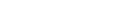 171 237,0УТВЕРЖДЕНО     решением Совета депутатов МО Город Шлиссельбургот 19.10.2017 № 177 (Приложение 7)   Наименование показателяКод разделаКод под-разделаУтверждено решением СД на 2017 год (тысяч рублей)Наименование показателяКод разделаКод под-разделаУтверждено решением СД на 2017 год (тысяч рублей)1235Общегосударственные вопросы 010026 132,9Функционирование законодательных (представительных) органов государственной власти и представительных органов муниципальных образований0103155,3Функционирование Правительства РФ, высших исполнительных органов государственной власти субъектов РФ, местных администраций010419 050,7Обеспечение деятельности финансовых, налоговых и таможенных органов и органов (финансово-бюджетного) надзора01063 663,2Резервные фонды0111300,0Другие общегосударственные вопросы01132 963,7Национальная оборона0200662,9Расходы на осуществление первичного воинского учета за счет субвенций0203662,9Национальная безопасность и правоохранительная деятельность0300131,2Защита населения и территории от последствий чрезвычайных ситуаций природного и техногенного характера, гражданская оборона0309131,2Национальная экономика040067 008,00Дорожное хозяйство040966 768,0Другие вопросы в области национальные экономики0412240,0Жилищно-коммунальное хозяйство050033 094,9Жилищное хозяйство05017 909,8Коммунальное хозяйство05021 895,3Благоустройство05039 498,6Другие вопросы в области жилищно-коммунального хозяйства050513 791,2Образование0700603,3Молодежная политика и оздоровление детей0707603,3Культура и кинематография 080025 510,5Культура080124 550,0Другие вопросы в области культуры, кинематографии0804960,5Социальная политика10001 390,8Пенсионное обеспечение10011 050,8Социальное обеспечение населения1003100,0Другие вопросы в области социальной политики1006240,0Физическая культура и спорт110014 352,5Физическая культура110114 352,5Средства массовой информации12002 350,0Другие вопросы в области средств массовой информации12042 350,0Всего171 237,0УТВЕРЖДЕНА     решением Совета депутатов МО Город Шлиссельбургот 19.10.2017 № 177 (Приложение 8)   № п/пНаименованиеГРзПРЦСРВРСумма (тыс.руб.)01Администрация муниципального образования Шлиссельбургское городское поселение  Кировского муниципального района Ленинградской области010127 602,4Общегосударственные вопросы010010021 612,5Функционирование Правительства Российской Федерации, высших исполнительных органов государственной власти субъектов Российской Федерации, местных администраций0100100010418 806,4Обеспечение деятельности органов местного самоуправления0100100010467 0 00 0000018 806,4Обеспечение деятельности аппаратов органов местного самоуправления0100100010467 4 00 0000015 604,9Расходы на выплаты по оплате труда работников органов местного самоуправления 0100100010467 4 09 0021012 484,9Расходы на выплаты персоналу в целях обеспечения выполнения функций государственными (муниципальными) органами, казенными учреждениями, органами управления государственными внебюджетными фондами0100100010467 4 09 0021010012 484,9Расходы на обеспечение функций органов местного самоуправления  0100100010467 4 09 002303 120,0Иные выплаты персоналу государственных (муниципальных) органов, за исключением фонда оплаты труда0100100010467 4 09 0023010015,0Закупка товаров, работ и услуг для обеспечения государственных (муниципальных) нужд0100100010467 4 09 002302002 615,0Иные бюджетные ассигнования0100100010467 4 09 00230800490,0Обеспечение выполнения органами местного самоуправления отдельных государственных полномочий Ленинградской области 0100100010467 9 00 00000598,5Осуществление отдельных государственных полномочий Ленинградской области в сфере административных правоотношений0100100010467 9 09 71340598,5Расходы на выплаты персоналу в целях обеспечения выполнения функций государственными (муниципальными) органами, казенными учреждениями, органами управления государственными внебюджетными фондами0100100010467 9 09 71340100589,0Закупка товаров, работ и услуг для обеспечения государственных (муниципальных) нужд0100100010467 9 09 713402009,5Обеспечение выполнения органами местного самоуправления отдельных государственных полномочий Ленинградской области 0100100010467 9 00 00000586,5Осуществление отдельных государственных полномочий Ленинградской области в сфере профилактики безнадзорности и правонарушений несовершеннолетних0100100010467 9 09 71330586,5Расходы на выплаты персоналу в целях обеспечения выполнения функций государственными (муниципальными) органами, казенными учреждениями, органами управления государственными внебюджетными фондами0100100010467 9 09 71330100577,0Закупка товаров, работ и услуг для обеспечения государственных (муниципальных) нужд0100100010467 9 09 713302009,5Обеспечение деятельности главы местной администрации0100100010467 5 00 000002 016,5Расходы на выплаты по оплате труда работников органов местного самоуправления0100100010467 5 09 002102 016,5Расходы на выплаты персоналу в целях обеспечения выполнения функций государственными (муниципальными) органами, казенными учреждениями, органами управления государственными внебюджетными фондами0100100010467 5 09 002101002 016,5Другие общегосударственные вопросы010010001132 806,1Непрограммные расходы органов местного самоуправления0100100011398 0 00 000002 806,1Непрограммные расходы0100100011398 3 00 000002 706,1Расходы на регулирование отношений по муниципальной собственности0100100011398 3 09 13110200,0Закупка товаров, работ и услуг для обеспечения государственных (муниципальных) нужд0100100011398 3 09 13110200200,0Расходы на регулирование отношений по муниципальной собственности в сфере ЖКХ0100100011398 3 09 1312050,0Закупка товаров, работ и услуг для обеспечения государственных (муниципальных) нужд0100100011398 3 09 1312020050,0Опубликование информации о размещении заказов на поставки товаров, выполнение работ, оказание услуг для нужд муниципального образования0100100011398 3 09 1330085,0Закупка товаров, работ и услуг для обеспечения государственных (муниципальных) нужд0100100011398 3 09 1330020085,0Расходы за услуги по начислению и сбору платы за социальный найм0100100011398 3 09 1350072,0Закупка товаров, работ и услуг для обеспечения государственных (муниципальных) нужд0100100011398 3 09 1350020072,0Расходы на услуги по оценке и экспертизе муниципальных контрактов0100100011398 3 09 134001 611,2Закупка товаров, работ и услуг для обеспечения государственных (муниципальных) нужд0100100011398 3 09 134002001 611,2Закупка товаров, работ и услуг для обеспечения государственных (муниципальных) нужд0100100011398 3 09 1360010,0Исполнение судебных актов0100100011398 3 09 1360083010,0Расходы на восстановление фрагментов шпаги и трости памятника Петру I 0100100011398 3 09 13800677,9Закупка товаров, работ и услуг для обеспечения государственных (муниципальных) нужд0100100011398 3 09 13800200677,9Субсидии на формирование и (или) пополнение уставного фонда муниципальным унитарным предприятиям0100100011398 9 09 06140100,0Субсидии на формирование и (или) пополнение уставного фонда муниципальным унитарным предприятиям0100100011398 9 09 06140800100,0Национальная оборона0100200662,9Мобилизационная и вневойсковая подготовка01002000203662,9Непрограммные расходы органов местного самоуправления0100200020398 0 00 00000662,9Непрограммные расходы0100200020398 2 00 00000662,9Расходы на осуществление первичного воинского учета за счет субвенций0100200020398 2 09 51180662,9Расходы на выплаты персоналу в целях обеспечения выполнения функций государственными (муниципальными) органами, казенными учреждениями, органами управления государственными внебюджетными фондами0100200020398 2 09 51180100662,9Закупка товаров, работ и услуг для обеспечения государственных (муниципальных) нужд0100200020398 2 09 511802000,0Национальная экономика010040067 008,0Дорожное хозяйство (дорожные фонды)0100400040966 768,0Муниципальная программа "Развитие жилищно-коммунального и дорожного хозяйства муниципального образования Шлиссельбургское городское поселение  Кировского муниципального района Ленинградской области на 2017-2019 годы"0100400040990 0 00 0000057 232,9Подпрограмма "Развитие улично-дорожной сети муниципального образования  Шлиссельбургское городское поселение  Кировского муниципального района Ленинградской области на 2017-2019 годы"0100400040990 1 00 0000049 572,9Основное мероприятие "Капитальный ремонт и ремонт автомобильных дорог общего пользования местного значения"0100400040990 1 02 0000016 740,0Разработка проектно-сметной документации на строительство моста через Староладожский канал в рамках софинансирования за счет средств местного бюджета0100400040990 1 02 s0120 660,0Закупка товаров, работ и услуг для обеспечения государственных (муниципальных) нужд0100400040990 1 02 s0120 200660,0Проектирование и строительство (реконструкцию) автомобильных дорог общего пользования местного значения0100400040990 1 02 7012012 500,0Проектирование и строительство (реконструкцию) автомобильных дорог общего пользования местного значения0100400040990 1 02 7012020012 500,0Капитальный ремонт и ремонт автомобильных дорог общего пользования местного значения в рамках софинансирования за счет средств местного бюджета0100400040990 1 02 s0140334,5Закупка товаров, работ и услуг для обеспечения государственных (муниципальных) нужд0100400040990 1 02 s0140200334,5Основное мероприятие "Развитие улично-дорожной сети муниципального образования"0100400040990 1 01 000001 750,0Развитие улично-дорожной сети муниципального образования0100400040990 1 01 141801 750,0Закупка товаров, работ и услуг для обеспечения государственных (муниципальных) нужд0100400040990 1 01 141802001 750,0Капитальный ремонт и ремонт автомобильных дорог общего пользования местного значения в рамках подпрограммы Ленинградской области "Поддержание существующей сути автомобильных дорог общего пользования"0100400040990 1 02 70140616,4Закупка товаров, работ и услуг для обеспечения государственных (муниципальных) нужд0100400040990 1 02 70140200616,4Мероприятия на поддержку муниципальных образований Ленинградской области по развитию общественной инфраструктуры муниципального значения в Ленинградской области0100400040990 1 02 720201 770,0Мероприятия на поддержку муниципальных образований Ленинградской области по развитию общественной инфраструктуры муниципального значения в Ленинградской области0100400040990 1 02 720202001 770,0Капитальный ремонт и ремонт автомобильных дорог общего пользования местного значения в рамках подпрограммы Ленинградской области "Поддержание существующей сети автомобильных дорог общего пользования"0100400040990 1 02 7420027 471,5Капитальный ремонт и ремонт автомобильных дорог общего пользования местного значения в рамках подпрограммы Ленинградской области "Поддержание существующей сети автомобильных дорог общего пользования"0100400040990 1 02 7420020027 471,5Капитальный ремонт и ремонт автомобильных дорог общего пользования местного значения, имеющих приоритетный социально значимый характер софинансирование0100400040990 1 02 S42003 245,5Капитальный ремонт и ремонт автомобильных дорог общего пользования местного значения, имеющих приоритетный социально значимый характер софинансирование0100400040990 1 02 S42002003 245,5Развитие улично-дорожной сети муниципального образования за счет межбюджетных трансфертов ко Дню образования Ленинградской области0100400040990 1 01 720301 225,0Развитие улично-дорожной сети муниципального образования за счет межбюджетных трансфертов ко Дню образования Ленинградской области0100400040990 1 01 720302001 225,0Подпрограмма "Обеспечение внешнего благоустройства, санитарного состояния, комфортности среды проживания муниципального образования  Шлиссельбургское городское поселение  Кировского муниципального района Ленинградской области на 2017-2019 годы"0100400040990 5 00 000007 660,0Основное мероприятие "Содержание автомобильных дорог местного значения и искусственных сооружений на них"0100400040990 5 01 000007 660,0Содержание автомобильных дорог местного значения и искусственных сооружений на них0100400040990 5 01 142107 660,0Закупка товаров, работ и услуг для обеспечения государственных (муниципальных) нужд0100400040990 5 01 142102007 660,0Расходы за счет резервного фонда Правительства Ленинградской области0100400040998 9 09 721209 535,1Расходы за счет резервного фонда Правительства Ленинградской области0100400040998 9 09 721202009 535,1Другие вопросы в области национальной экономики01004000412240,0Непрограммные расходы органов местного самоуправления0100400041298 0 00 00000240,0Непрограммные расходы0100400041298 3 00 00000240,0Мероприятия по землеустройству и землепользованию 0100400041298 3 09 10350200,0Закупка товаров, работ и услуг для обеспечения государственных (муниципальных) нужд0100400041298 3 09 10350200200,0Муниципальная программа "Развитие и поддержка малого и среднего предпринимательства муниципального образования  Шлиссельбургское городское поселение  Кировского муниципального района Ленинградской области на 2015-2019 годы"0100400041291 0 00 0000040,0Основное мероприятие "Финансово - экономическая  и  ресурсная   поддержка   малого    и    среднего предпринимательства"0100400041291 0 01 0000040,0Финансово - экономическая  и  ресурсная   поддержка   малого    и    среднего предпринимательства0100400041291 0 01 1100040,0Закупка товаров, работ и услуг для обеспечения государственных (муниципальных) нужд0100400041291 0 01 1100020040,0Жилищно-коммунальное хозяйство010050033 094,9Жилищное хозяйство010050005017 909,8Муниципальная программа "Развитие жилищно-коммунального и дорожного хозяйства муниципального образования Шлиссельбургское городское поселение муниципального образования Кировский муниципальный район Ленинградской области на 2014-2016 годы"0100500050190 0 00 000007 909,8Подпрограмма "Развитие жилищного фонда муниципального образования Шлиссельбургское городское поселение  Кировского муниципального района Ленинградской области на 2017-2019 годы"0100500050190 2 00 000007 909,8Основное мероприятие "Капитальный ремонт многоквартирных домов"0100500050190 2 01 000007 909,8Взносы в  "Фонд капитального ремонта многоквартирных домов Ленинградской области" за счет средств, собираемых в счет платы за социальный найм0100500050190 2 01 151002 136,0Закупка товаров, работ и услуг для обеспечения государственных (муниципальных) нужд0100500050190 2 01 151002002 136,0Оказание поддержки гражданам, пострадавшим в результате пожара муниципального жилищного фонда" в рамках софинансирования за счет средств местного бюджета0100500050190 2 01 s0800231,0Капитальные вложения в объекты государственной (муниципальной) собственности0100500050190 2 01 s0800400231,0Оказание поддержки гражданам, пострадавшим в результате пожара муниципального жилищного фонда0100500050190 2 01 708005 542,8Оказание поддержки гражданам, пострадавшим в результате пожара муниципального жилищного фонда0100500050190 2 01 708004005 542,8Коммунальное хозяйство010050005021 895,3Муниципальная программа "Развитие жилищно-коммунального и дорожного хозяйства муниципального образования  Шлиссельбургское городское поселение  Кировского муниципального района Ленинградской области на 2017-2019 годы"0100500050290 0 00 000001 895,3Подпрограмма "Развитие коммунальной инфраструктуры муниципального образования  Шлиссельбургское городское поселение  Кировского муниципального района Ленинградской области на 2017-2019 годы"0100500050290 3 00 000001 895,3Основное мероприятие "Развитие систем водоснабжения, теплоснабжения и водоотведения"0100500050290 3 01 000001 818,9Развитие коммунальной инфраструктуры 0100500050290 3 01 15200108,8Закупка товаров, работ и услуг для обеспечения государственных (муниципальных) нужд0100500050290 3 01 15200200108,8Мероприятия в области коммунального хозяйства0100500050290 3 01 156300,0Мероприятия в области коммунального хозяйства0100500050290 3 01 156302000,0Мероприятия, направленные на безаварийную работу объектов водоснабжения и водоотведения0100500050290 3 01 S02601 710,1Развитие коммунальной инфраструктуры в рамках софинансирования за счет средств местного бюджета мероприятий по строительству и реконструкции объектов 
водоснабжения, водоотведения и очистки сточных вод основного мероприятия «Содействие развитию инженерных коммуникаций» подпрограммы «Водоснабжение и водоотведение Ленинградской области» государственной программы Ленинградской области «Обеспечение устойчивого функционирования и развития коммунальной и инженерной инфраструктуры и повышение энергоэффективности в Ленинградской области» в 2017 году0100500050290 3 01 S025040076,4Развитие коммунальной инфраструктуры в рамках софинансирования за счет средств местного бюджета "Мероприятия направленные на безаварийную работу водоснабжения и водоотведения"0100500050290 3 01 S02608001 710,1Благоустройство010050005039 498,6Муниципальная программа "Развитие жилищно-коммунального и дорожного хозяйства муниципального образования Шлиссельбургское городское поселение муниципального образования Кировский муниципальный район Ленинградской области на 2014-2016 годы"0100500050390 0 00 000005 698,6Подпрограмма "Развитие и реконструкция сетей уличного освещения муниципального образования  Шлиссельбургское городское поселение  Кировского муниципального района Ленинградской области на 2017-2019 годы"0100500050390 4 00 000004 660,0Основное мероприятие "Содержание и текущее обслуживание сетей уличного освещения муниципального образования"0100500050390 4 02 000001 360,0Содержание и текущее обслуживание сетей0100500050390 4 02 153201 360,0Закупка товаров, работ и услуг для обеспечения государственных (муниципальных) нужд0100500050390 4 02 153202001 360,0Основное мероприятие "Уличное освещение муниципального образования"0100500050390 4 01 000003 300,0Расходы на уличное освещение0100500050390 4 01 153103 300,0Закупка товаров, работ и услуг для обеспечения государственных (муниципальных) нужд0100500050390 4 01 153102003 300,0Подпрограмма "Обеспечение внешнего благоустройства, санитарного состояния, комфортности среды проживания муниципального образования Шлиссельбургское городское поселение муниципального образования Кировский муниципальный район Ленинградской области на 2014-2016 годы"0100500050390 5 00 000001 038,6Основное мероприятие "Благоустройство территории муниципального образования"0100500050390 5 02 000001 038,6Расходы на прочие мероприятия по благоустройству0100500050390 5 02 153501 038,6Закупка товаров, работ и услуг для обеспечения государственных (муниципальных) нужд0100500050390 5 02 153502001 038,6Муниципальная программа "Энергосбережение и энергоэффективность на территории муниципального образования  Шлиссельбургское городское поселение  Кировского муниципального района Ленинградской области на 2016-2020 годы"010050005038Ш 0 00 000003 800,0Основное мероприятие "Повышение энергоэффективности расходования бюджетных средств муниципального образования"010050005038Ш 0 01 000003 800,0Установка приборов учета электроэнергии010050005038Ш 0 01 191003 800,0Закупка товаров, работ и услуг для обеспечения государственных (муниципальных) нужд010050005038Ш 0 01 191002003 800,0Другие вопросы в области жилищно-коммунального хозяйства0100500050513 791,2Непрограммные расходы органов местного самоуправления0100500050598 0 00 0000013 791,2Непрограммные расходы0100500050598 5 00 0000013 791,2Непрограммные расходы0100500050598 5 09 0000013 791,2Обеспечение деятельности подведомственных учреждений0100500050598 5 09 0024013 791,2Расходы на выплаты персоналу в целях обеспечения выполнения функций государственными (муниципальными) органами, казенными учреждениями, органами управления государственными внебюджетными фондами0100500050598 5 09 002401009 731,8Закупка товаров, работ и услуг для обеспечения государственных (муниципальных) нужд0100500050598 5 09 002402004 046,4Уплата иных платежей налоги, штрафы, пени0100500050598 5 09 0024080013,00Образование0100700603,3Молодежная политика и оздоровление детей01007000707603,3Непрограммные расходы муниципального образования0100700070798 0 00 00000603,3Непрограммные расходы0100700070798 4 00 00000603,3Непрограммные расходы0100700070798 4 09 00000603,3Организационно-воспитательная работа с молодежью0100700070798 4 09 17400170,0Закупка товаров, работ и услуг для обеспечения государственных (муниципальных) нужд0100700070798 4 09 17400200170,0Поддержка деятельности молодежных общественных организаций, объединений, инициатив и развитие добровольческого (волонтерского) движения, содействию трудовой адаптации и занятости молодежи0100700070798 4 09 74330183,3Закупка товаров, работ и услуг для обеспечения государственных (муниципальных) нужд0100700070798 4 09 74330200183,3Поддержка деятельности молодежных общественных организаций, объединений, инициатив и развитие добровольческого (волонтерского) движения, содействию трудовой адаптации и занятости молодежи0100700070798 4 09 S4330150,0Закупка товаров, работ и услуг для обеспечения государственных (муниципальных) нужд0100700070798 4 09 S4330200150,0Организация летней занятости молодежи на территории муниципального образования0100700070798 4 09 17700100,0Закупка товаров, работ и услуг для обеспечения государственных (муниципальных) нужд0100700070798 4 09 17700200100,0Культура и кинематография 0100800880,0Другие вопросы в области культуры и кинематографии 01008000804880,0Непрограммные расходы муниципального образования0100800080498 0 00 00000880,0Непрограммные расходы0100800080498 4 00 00000880,0Непрограммные расходы0100800080498 4 09 00000880,0Организация и проведение общегородских мероприятий в сфере культуры0100800080498 4 09 18300880,0Закупка товаров, работ и услуг для обеспечения государственных (муниципальных) нужд0100800080498 4 09 18300200880,0Социальная политика01010001 390,8Пенсионное обеспечение010100010011 050,8Непрограммные расходы органов местного самоуправления0101000100198 0 00 000001 050,8Непрограммные расходы0101000100198 7 00 000001 050,8Непрограммные расходы0101000100198 7 09 000001 050,8Доплаты к пенсиям муниципальных служащих0101000100198 7 09 030801 050,8Социальные выплаты гражданам, кроме публичных нормативных социальных выплат0101000100198 7 09 030803121 050,8Социальное обеспечение населения01010001003100,0Непрограммные расходы органов местного самоуправления0101000100398 0 00 00000100,0Непрограммные расходы0101000100398 7 00 00000100,0Непрограммные расходы0101000100398 7 09 00000100,0Оказание других видов социальной помощи0101000100398 7 09 03550100,0Публичные нормативные социальные выплаты гражданам0101000100398 7 09 03500310100,0Другие вопросы в области социальной политики01010001006240,0Непрограммные расходы органов местного самоуправления0101000100698 0 00 00000240,0Непрограммные расходы0101000100698 7 00 00000240,0Непрограммные расходы0101000100698 7 09 00000240,0Субсидии отдельным общественным организациям и иным некоммерческим объединениям0101000100698 7 09 06680240,0Субсидии некоммерческим организациям0101000100698 7 09 06680630240,0Средства массовой информации01012002 350,0Периодическая печать и издательства010120012022 350,0Непрограммные расходы органов местного самоуправления0101200120298 0 00 000002 350,0Непрограммные расходы0101200120298 8 00 000002 350,0Непрограммные расходы0101200120298 8 01 000002 350,0Субсидии средствам массовой информации0101200120298 8 09 066902 350,0Субсидии юридическим лицам0101200120298 8 09 066908102 350,002Комитет финансов администрации муниципального образования  Шлиссельбургское городское поселение  Кировского муниципального района Ленинградской области 02743 634,6Общегосударственные вопросы02701004 520,4Функционирование законодательных (представительных) органов государственной власти и представительных органов муниципальных образований02701000103155,3Непрограммные расходы органов местного самоуправления0270100010398 0 00 00000155,3Межбюджетные трансферты0270100010398 1 00 00000155,3Межбюджетные трансферты бюджетам муниципальных районов из бюджетов поселений на осуществление передаваемых полномочий контрольно-счетных органов поселений по осуществлению внешнего муниципального финансового контроля0270100010398 1 09 96090155,3Межбюджетные трансферты0270100010398 1 09 96090500155,3Функционирование Правительства Российской Федерации, высших исполнительных органов государственной власти субъектов Российской Федерации, местных администраций02701000104244,3Непрограммные расходы органов местного самоуправления0270100010498 0 00 00000244,3Межбюджетные трансферты0270100010498 1 00 00000244,3Межбюджетные трансферты бюджетам муниципальных районов из бюджетов поселений на организацию и осуществление мероприятий по ГО и ЧС0270100010498 1 09 96060244,3Межбюджетные трансферты0270100010498 1 09 96060500244,3Межбюджетные трансферты0270100010498 9 09 961300,0Межбюджетные трансферты на осуществление части полномочий по организации в границах поселения теплоснабжения населения в пределах полномочий, установленных законодательством Российской Федерации0270100010498 9 09 961305000,0Обеспечение деятельности финансовых, налоговых и таможенных органов и органов (финансово-бюджетного) надзора027010001063 663,2Обеспечение деятельности органов местного самоуправления муниципального образования0270100010667 0 00 000003 663,2Обеспечение деятельности аппаратов органов местного самоуправления муниципального образования0270100010667 4 00 000003 663,2Расходы на выплаты по оплате труда работников органов местного самоуправления в рамках обеспечения деятельности аппаратов органов местного самоуправления0270100010667 4 09 002103 160,9Расходы на выплату персоналу0270100010667 4 09 002101003 160,9Расходы на осуществление функций органов местного самоуправления в рамках обеспечения деятельности аппаратов органов местного самоуправления0270100010667 4 09 00230502,3Закупка товаров, работ и услуг для обеспечения государственных (муниципальных) нужд0270100010667 4 09 00230200497,3Иные бюджетные ассигнования0270100010667 4 09 002308005,0Резервные фонды02701000111300,0Непрограммные расходы органов местного самоуправления0270100011198 0 00 00000300,0Непрограммные расходы0270100011198 0 00 00000300,0Резервные фонды местных администраций0270100011198 0 09 10050300,0Резервные средства0270100011198 0 09 10050870300,0Другие общегосударственные вопросы02701000113157,6Непрограммные расходы органов местного самоуправления0270100011398 0 00 00000157,6Межбюджетные трансферты0270100011398 1 00 00000157,6Межбюджетные трансферты бюджетам муниципальных районов из бюджетов поселений на осуществление полномочий по владению, пользованию и распоряжению имуществом0270100011398 1 09 96030157,6Межбюджетные трансферты0270100011398 1 09 96030500157,6Национальная безопасность и правоохранительная деятельность0270300131,2Защита населения и территории от чрезвычайных ситуаций природного и техногенного характера, гражданская оборона02703000309131,2Непрограммные расходы органов местного самоуправления0270300030998 0 00 00000131,2Межбюджетные трансферты0270300030998 1 00 00000131,2Межбюджетные трансферты бюджетам муниципальных районов из бюджетов поселений на осуществление полномочий по ГО и ЧС (по созданию, содержанию и организации деятельности аварийно-спасательных служб) 0270300030998 1 09 96100131,2Межбюджетные трансферты0270300030998 1 09 96100500131,2Культура и кинематография 027080024 630,5Культура0270800080124 550,0Муниципальная программа "Развитие культуры  муниципального образования Шлиссельбургское городское поселение  Кировского муниципального района Ленинградской области на 2017-2019 годы"0270800080189 0 00 0000023 920,0Подпрограмма "Муниципальное учреждение культуры КСК "Невский" на 2017-2019 годы"0270800080189 1 00 0000019 750,0Основное мероприятие "Расходы на оплату труда, содержание и развитие МКУ "КСК "Невский" за счет средств местного бюджета0270800080189 1 01 0000011 769,4Обеспечение деятельности подведомственных учреждений0270800080189 1 01 0024011 769,4Расходы на выплаты персоналу в целях обеспечения выполнения функций государственными (муниципальными) органами, казенными учреждениями, органами управления государственными внебюджетными фондами0270800080189 1 01 002401009 351,1Капитальный ремонт объектов культуры городских поселений Ленинградской области0270800080189 1 01 70350200883,8Капитальный ремонт объектов культуры городских поселений Ленинградской области0270800080189 1 01 S0350200883,8Субсидии бюджетам населений на обеспечение стимулирующих выплат работникам муниципальных учреждений культуры из областного бюджета027 0800080189 1 03 703602 721,2Фонд оплаты труда казенных учреждений за счет субсидий из областного бюджета0270800080189 1 03 703601002 721,2Закупка товаров, работ и услуг для обеспечения государственных (муниципальных) нужд0270800080189 1 01 00240200650,7Основное мероприятие "Расходы на оплату труда, содержание и развитие МКУ "КСК "Невский" за счет средств местного бюджета в рамках прочих доходов от оказания платных услуг"0270800080189 1 02 000005 259,4Обеспечение деятельности подведомственных учреждений0270800080189 1 02 002405 259,4Расходы на выплаты персоналу в целях обеспечения выполнения функций государственными (муниципальными) органами, казенными учреждениями, органами управления государственными внебюджетными фондами0270800080189 1 02 002401002 538,9Закупка товаров, работ и услуг для обеспечения государственных (муниципальных) нужд0270800080189 1 02 002402002 700,5Уплата иных платежей налоги, штрафы, пени0270800080189 1 02 0024080020,0Мероприятия на поддержку муниципальных образований Ленинградской области по развитию общественной инфраструктуры муниципального значения в Ленинградской области0270800080198 9 09 72020200,0Мероприятия на поддержку муниципальных образований Ленинградской области по развитию общественной инфраструктуры муниципального значения в Ленинградской области0270800080198 9 09 72020200200,0Мероприятия по организации библиотечного обслуживания населения, созданию условий для организации досуга, развития местного традиционного народного художественного творчества, сохранения, возрождения и развития народных художественных промыслов0270800080198 9 09 74370100,0Мероприятия по организации библиотечного обслуживания населения, созданию условий для организации досуга, развития местного традиционного народного художественного творчества, сохранения, возрождения и развития народных художественных промыслов0270800080198 9 09 74370200100,0Мероприятия по организации библиотечного обслуживания населения, созданию условий для организации досуга, развития местного традиционного народного художественного творчества, сохранения, возрождения и развития народных художественных промыслов0270800080198 9 09 S437010,0Мероприятия по организации библиотечного обслуживания населения, созданию условий для организации досуга, развития местного традиционного народного художественного творчества, сохранения, возрождения и развития народных художественных промыслов0270800080198 9 09S437020010,0Премирование победителей областных конкурсов в сфере культуры и искусств0270800080198 9 09 72040320,0Премирование победителей областных конкурсов в сфере культуры и искусств0270800080198 9 09 7204010083,3Премирование победителей областных конкурсов в сфере культуры и искусств0270800080198 9 09 72040200236,7Организация и проведение мероприятия в сфере культуры, посвящённого 90-й годовщине со дня образования Ленинградской области0270800080498 9 09 9514080,5Организация и проведение мероприятия в сфере культуры, посвящённого 90-й годовщине со дня образования Ленинградской области0270800080498 9 09 9514020080,5Подпрограмма "Развитие библиотечного дела муниципального образования на 2017-2019 годы"0270800080189 2 00 000004 170,0Основное мероприятие "Расходы на оплату труда, содержание и развитие МКУ "Шлиссельбургская городская библиотека" за счет средств местного бюджета0270800080189 2 01 000003 411,2Обеспечение деятельности подведомственных учреждений0270800080189 2 01 002403 411,2Расходы на выплаты персоналу в целях обеспечения выполнения функций государственными (муниципальными) органами, казенными учреждениями, органами управления государственными внебюджетными фондами0270800080189 2 01 002401002 139,6Субсидии бюджетам населений на обеспечение стимулирующих выплат работникам муниципальных учреждений культуры из областного бюджета0270800080189 2 03 70360678,8Фонд оплаты труда казенных учреждений за счет субсидий из областного бюджета0270800080189 2 03 70360100678,8Закупка товаров, работ и услуг для обеспечения государственных (муниципальных) нужд0270800080189 2 01 002402001 266,6Иные бюджетные ассигнования0270800080189 2 01 002408005,0Основное мероприятие "Расходы на оплату труда, содержание и развитие МКУ "Шлиссельбургская городская библиотека" в рамках прочих доходов от оказания платных услуг0270800080189 2 02 0000080,0Обеспечение деятельности подведомственных учреждений0270800080189 2 02 0024080,0Закупка товаров, работ и услуг для обеспечения государственных (муниципальных) нужд0270800080189 2 02 0024020080,0Физическая культура и спорт02714 352,5Физическая культура и спорт0271100110114 352,5Муниципальная программа "Развитие физической культуры и спорта муниципального образования  Шлиссельбургское городское поселение  Кировского муниципального района Ленинградской области на 2017-2019 годы"0271100110188 0 00 0000014 025,8Основное мероприятие "Расходы на оплату труда, содержание и развитие МКУ "ШФСК" за счет средств местного бюджета0271100110188 0 01 000004 519,6Фонд оплаты труда казенных учреждений0271100110188 0 01 002404 519,6Расходы на выплаты персоналу в целях обеспечения выполнения функций государственными (муниципальными) органами, казенными учреждениями, органами управления государственными внебюджетными фондами0271100110188 0 01 002401003 885,1Закупка товаров, работ и услуг для обеспечения государственных (муниципальных) нужд0271100110188 0 01 00240200634,5Основное мероприятие "Расходы на оплату труда, содержание и развитие МКУ "ШФСК" за счет средств местного бюджета в рамках прочих доходов от оказания платных услуг"0271100110188 0 02 000009 506,2Фонд оплаты труда казенных учреждений0271100110188 0 02 002409 506,2Расходы на выплаты персоналу в целях обеспечения выполнения функций государственными (муниципальными) органами, казенными учреждениями, органами управления государственными внебюджетными фондами0271100110188 0 02 002401003 422,3Закупка товаров, работ и услуг для обеспечения государственных (муниципальных) нужд0271100110188 0 02 002402006 003,9Иные бюджетные ассигнования0271100110188 0 02 0024080080,0Непрограммные расходы0271100110198 0 00 00000326,7Непрограммные расходы0271100110198 9 09 00000326,7Расходы на обеспечение деятельности муниципальных казенных учреждений0271100110198 9 09 00240326,7Расходы на обеспечение деятельности муниципальных казенных учреждений0271100110198 9 09 00240200326,7ВСЕГО РАСХОДОВ171 237,0УТВЕРЖДЕН                                                                                                      решением Совета депутатов МО Город Шлиссельбургот 19.10.2017 № 177(Приложение 10)   № п/пНаименование программыКЦСРСумма (тыс.руб.)12341Развитие культуры муниципального образования Шлиссельбургское городское поселение Кировского муниципального района Ленинградской области на 2017-2019 годы 89 0 00 0000023036,22Развитие физической культуры и спорта муниципального образования Шлиссельбургское городское поселение Кировского муниципального района Ленинградской области на 2017-2019 годы88 0 00 0000014025,93Развитие жилищно-коммунального и дорожного хозяйства муниципального образования Шлиссельбургское городское поселение Кировского муниципального района Ленинградской области на 2017-2019 годы90 0 00 0000082271,74Развитие и поддержка малого и среднего предпринимательства муниципального образования Шлиссельбургское городское поселение Кировского муниципального района Ленинградской области на 2015-2019 годы91 0 00 0000040,05Муниципальная программа "Энергосбережение и энергоэффективность на территории муниципального образования Шлиссельбургское городское поселение Кировского муниципального района Ленинградской области на 2016-2020 годы"8Ш 0 00 000003800,0ИТОГОИТОГО123173,8